ҠАРАР                                                                                 РЕШЕНИЕ                                                        О внесении изменений в Решение Совета № 304 от 22.02.2014 года«Об утверждении Положения об оплате труда лиц, замещающих муниципальные должности и должности   муниципальной службы и работников, осуществляющих техническое обеспечение органов местного самоуправления сельского поселения Нижнеташлинский сельсовет муниципального района Шаранский район Республики Башкортостан»     В соответствии с Постановлением Правительства Республики Башкортостан   от 30  марта 2022 года № 123 «О повышении оплаты труда работников, осуществляющих техническое обеспечение деятельности государственных органов Республики Башкортостан, в также работников отдельных государственных учреждений Республики Башкортостан», в целях обеспечения социальных гарантий муниципальных служащих сельского поселения Нижнеташлинский сельсовет муниципального района Шаранский район Республики Башкортостан,  Совет сельского поселения Нижнеташлинский сельсовет муниципального района Шаранский район Республики Башкортостан решил:        1.Внести  изменения в решение Совета сельского поселения Нижнеташлинский сельсовет   от 22.02.2014 г. №304 «Об утверждении Положения об оплате труда лиц, замещающих муниципальные должности и должности   муниципальной службы и работников, осуществляющих техническое обеспечение органов местного самоуправления сельского поселения Нижнеташлинский сельсовет муниципального района Шаранский район Республики Башкортостан»:     1.1.изложив пункт 5 раздела 1 в следующей редакции:     «5) ежемесячное денежное поощрение: главе муниципального образования в размере 2,5 должностного оклада; иным муниципальным служащим в размере трех должностных окладов»;     1.2.изложить приложение №3 в новой редакции (приложение №1)         2. Настоящее решение обнародовать в здании администрации сельского поселения Нижнеташлинский сельсовет муниципального района Шаранский район Республики Башкортостан и обеспечить размещение  на сайте сельского поселения Нижнеташлинский сельсовет в сети Интернет.         3.Настоящее решение вступает в силу с момента принятия и распространяется на правоотношения, возникшие с 1 апреля 2022 года.         4. Контроль за выполнением данного решения возложить на постоянные  комиссии Совета сельского поселения. Глава сельского поселения Нижнеташлинский сельсовет  муниципального района Шаранский район Республики Башкортостан                                                      Г.С.Гарифуллина    с.Нижние Ташлы«15» апреля 2022 года №35/262Приложение № 1 к решению Совета сельского поселения Нижнеташлинский сельсовет муниципального района Шаранский район Республики Башкортостан от 15.04.2022г.№35/262 Месячные тарифные ставки рабочих, осуществляющих техническое обеспечение деятельности органов местного самоуправления сельского поселения Нижнеташлинский сельсовет муниципального района Шаранский район Республики БашкортостанБАШКОРТОСТАН РЕСПУБЛИКАҺЫШАРАН РАЙОНЫМУНИЦИПАЛЬ РАЙОНЫТУБЭНГЕ ТАШЛЫ АУЫЛ СОВЕТЫАУЫЛ БИЛӘМӘҺЕ СОВЕТЫ452645, Шаран районы, Тубэнге Ташлы ауылы, Жину урамы, 20Тел.(34769) 2-51-49, факс (34769) 2-51-49E-mail:ntashss@yandex.ru, http://ntashly.sharan-sovet.ruИНН 0251000863, ОГРН 1020200612805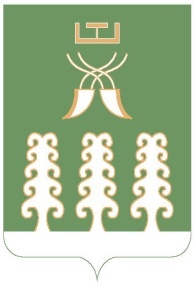 РЕСПУБЛИКА БАШКОРТОСТАНМУНИЦИПАЛЬНЫЙ РАЙОНШАРАНСКИЙ РАЙОНСОВЕТ СЕЛЬСКОГО ПОСЕЛЕНИЯНИЖНЕТАШЛИНСКИЙ СЕЛЬСОВЕТ452645, Шаранский район, с.Нижние Ташлы, ул.Победы, 20Тел.(34769) 2-51-49, факс (34769) 2-51-49            E-mail:ntashss@yandex.ru,              http://ntashly.sharan-sovet.ruИНН 0251000863, ОГРН 1020200612805№Наименование должностиДолжностной оклад (тарифная ставка), руб.1Уборщица служебных помещений42332Водитель 5 разряда4558